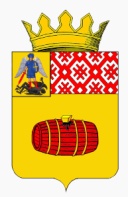 АДМИНИСТРАЦИЯ МУНИЦИПАЛЬНОГО ОБРАЗОВАНИЯ «ВЕЛЬСКИЙ МУНИЦИПАЛЬНЫЙ РАЙОН» АРХАНГЕЛЬСКОЙ ОБЛАСТИРАСПОРЯЖЕНИЕ                                      23  апреля  2019 года    №  238 -р г. Вельск О назначении  должностных лиц, ответственных за координацию осуществления муниципального контроля в  МО «Вельский муниципальный район» и взаимодействие с местными администрациями городских и сельских поселений.В соответствии с Федеральным законом от 26 декабря 2008 года N 294-ФЗ "О защите прав юридических лиц и индивидуальных предпринимателей при осуществлении государственного контроля (надзора) и муниципального контроля»,              1. Назначить ответственным за  координацию осуществления муниципального контроля в  МО «Вельский муниципальный район» и взаимодействие с местными администрациями городских и сельских поселений  руководителя аппарата МО «Вельский муниципальный район» Джанаеву Юлию Николаевну.2. Настоящее постановление вступает в силу со дня его подписания и подлежит  размещению на официальном сайте муниципального образования «Вельский муниципальный район». Глава муниципального образования«Вельский муниципальный район» Архангельской области                                                           Д.Ю. Дорофеев